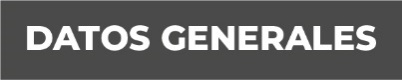 Nombre Gerardo Cabrera RincónGrado de Escolaridad Licenciado en DerechoCédula Profesional (Licenciatura) 7544238Teléfono de Oficina 226 318 3527; 226 318 3395Correo Electrónico gcabrera@fiscaliaveracruz.gob.mxFormación Académica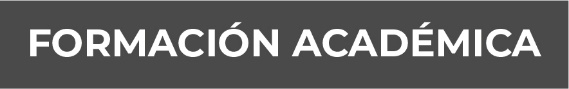 2004-2009Universidad Autónoma de Tamaulipas “Tampico - Madero” Estudios de Licenciatura en Derecho.Trayectoria Profesional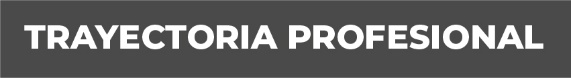 2018 a 2022Fiscal de Distrito en la Unidad Integral de Procuración de Justicia X Distrito Judicial, Jalacingo, Veracruz2018 a 2022Fiscal de Distrito en la Unidad Integral de Procuración de Justicia V Distrito Judicial, Chicontepec, Veracruz2015 a 2018Fiscal con Residencia en el Municipio de Tempoal, Veracruz2014 a 2014Asistente Jurídico encargado del Área Laboral en el Corporativo Jurídico Vera Veites, en la Ciudad de México2013 a 2014Catedrático en el  Centro de Estudios Superiores Noroeste de Veracruz, en la ciudad de Panuco, Veracruz2013 a 2014Asistente Jurídico  del H. Ayuntamiento de Panuco, Veracruz, donde  se brinda Asesoría jurídica y contenciosa al servicio del municipio. Conocimiento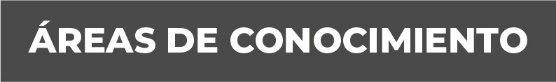 Derecho PenalDerecho ConstitucionalDerecho LaboralDerecho Civil